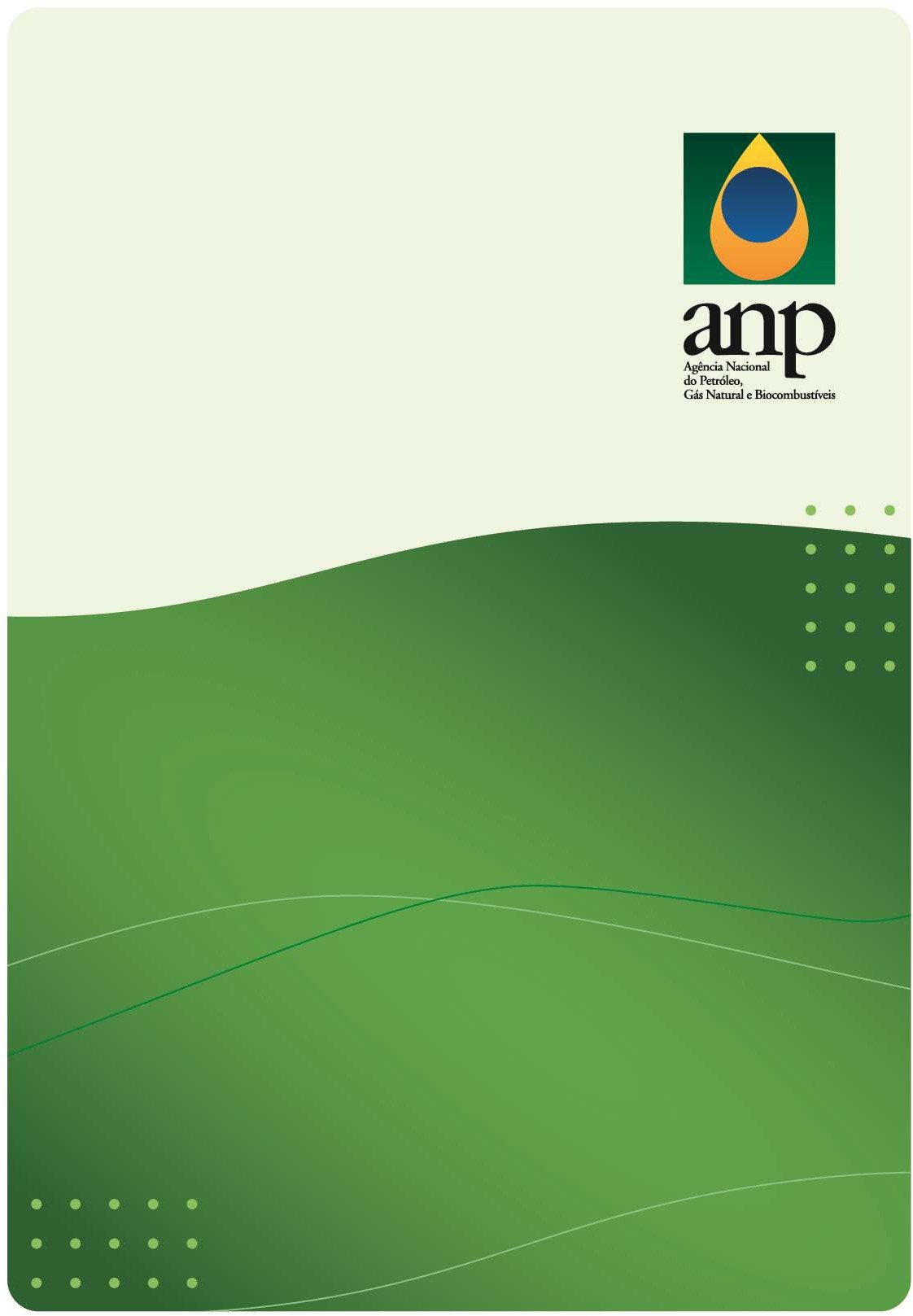 CHECKLIST DE DOCUMENTOS PARA OBTENÇÃO DE AUTORIZAÇÃO DE OPERAÇÃO DE BASE COMPARTILHADA DE DISTRIBUIDOR DE COMBBUSTÍVEIS LÍQUIDOS Superintendência de Distribuição e Logística – SDL Coordenação Geral de Autorizações – CRATResolução ANP nº 960/2023, Art. 71- REQUERIMENTO :- Requerimento assinado pelo responsável legal ou preposto;- Procuração do preposto (se necessário);- Documento de identificação do responsável legal.2- FICHA DE COMPROVAÇÃO DE TANCAGEM (FCT) :- Ficha de comprovação de tancagem (FCT) atualizada e assinada por responsável legal ou preposto da cedente, conforme modelo disponível na página da ANP na internet.- O modelo da FCT e o manual para auxílio do seu preenchimento estão disponibilizados no site:https://www.gov.br/anp/pt-br/assuntos/distribuicao-e-revenda/distribuidor/quero-ser-distribuidor3- COMPROVANTE DE PROPRIEDADE OU POSSE:Comprovante de propriedade ou posse de fração ideal do terreno onde se localiza a instalação, em nome de cada administrado: - Certidão do cartório de registro de imóveis atualizada, emitida há no máximo 1 (um) ano, referente à matrícula do imóvel em questão;- No caso de doações condicionadas de terrenos realizadas por órgãos da administração pública municipal, estadual ou federal, apresentação do referido ato para obtenção de autorização de operação, observado o cumprimento das condicionantes;- No caso de posse decorrente de contrato, apresentação do instrumento correspondente, com prazo de validade igual ou superior a cinco anos, com expressa previsão de renovação.4- ALVARÁ DE FUNCIONAMENTO:- Documento expedido pela Prefeitura Municipal, dentro do prazo de validade, em nome da interessada, no endereço da instalação.5- LICENÇA DE OPERAÇÃO (LO) AMBIENTAL:- Documento expedido pelo Órgão Ambiental Estadual, em nome da interessada, dentro do prazo de validade, no endereço da instalação.6- ALVARÁ DE VISTORIA DO CORPO DE BOMBEIROS:- Documento expedido pela Jurisdição Responsável, dentro do prazo de validade, no endereço da instalação em nome do administrador da base.7- COMPOSIÇÃO DA BASE COMPARTILHADA: - Documento firmado pelo administrador e por todos os administrados da base compartilhada, identificando-os e informando suas respectivas frações-ideais.8- CNPJ DO ADMINISTRADOR E DE TODOS OS ADMINISTRADOS:- Comprovante de inscrição e de situação cadastral no Cadastro Nacional de Pessoa Jurídica - CNPJ, em nome do administrador e de todos os administrados, no endereço da instalação.9- ATA DE ASSEMBLEIA DA BASE COMPARTILHADA:- Cópia da última ata de assembleia acompanhada do registro de presença dos participantes, quando couber.10- AEA DOS PARTICIPANTES:-   AEA do administrador e de todos os administrados - os participantes devem possuir Autorização de Exercício da Atividade de Distribuição de Combustíveis Líquidos.Observação: Em caso de base nova, o agente econômico também deverá verificar a documentação exigida ao pleito de Autorização de Operação, disponível em https://www.gov.br/anp/pt-br/assuntos/distribuicao-e-revenda/distribuidor/quero-ser-distribuidor.MANUAL PARA PEDIDO DE AUTORIZAÇÃO DE OPERAÇÃO PARA DISTRIBUIDOR DE COMBUSTÍVEIS LÍQUIDOS | SDL/CRAT – ANP | 2022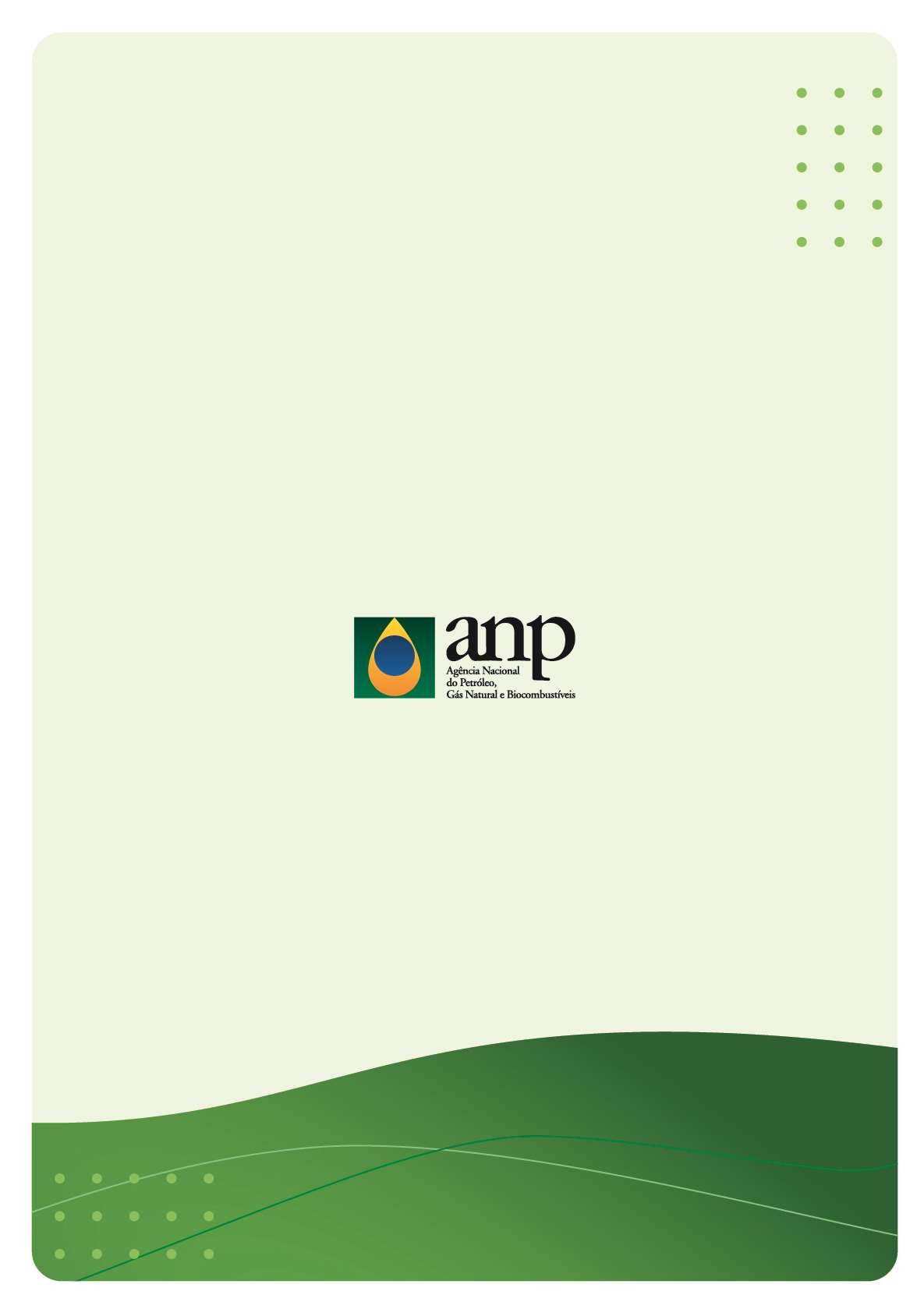 32